A History of Stolen Citizenship 			Why do some votes count less than others?Document A: “Everything Points to a Democratic Victory”, Retrieved from: http://origins.osu.edu/article/6154/images/.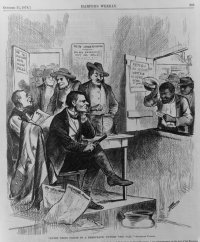 Document B: “March on Washington”, Retrieved from: http://origins.osu.edu/article/6154/images/.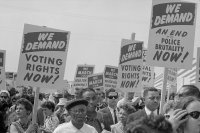 Document C: “Shall St. Louis Be the Slave Master?”, Retrieved from: http://origins.osu.edu/article/6154/images/.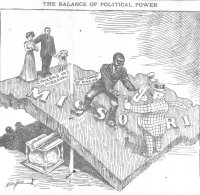 Document D: “Ex-Felon Voting”, Retrieved from: http://origins.osu.edu/article/6154/images/.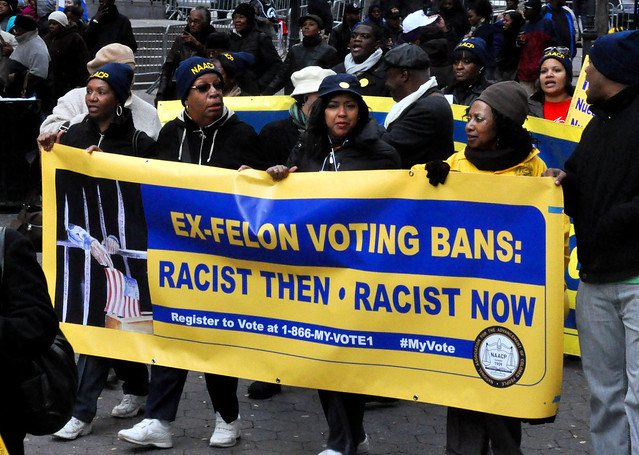 Document E: “Felony Disenfranchisement By State”, Retrieved from: http://origins.osu.edu/article/6154/images/.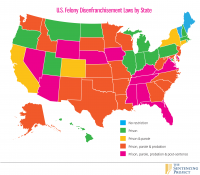 